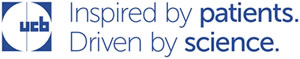  

Jennifer Johnson is Head of U.S. Strategic Planning and Operations at UCB. In her role she is formulates and implements strategies, including strategic and operational analysis, driving large projects within the business and delivery of deep insights to the organizational strategy. This includes ensuring focus and implementation of strategic priorities for the U.S. Leadership Team and enabling U.S. operations to advance key initiatives to create patient and stakeholder value.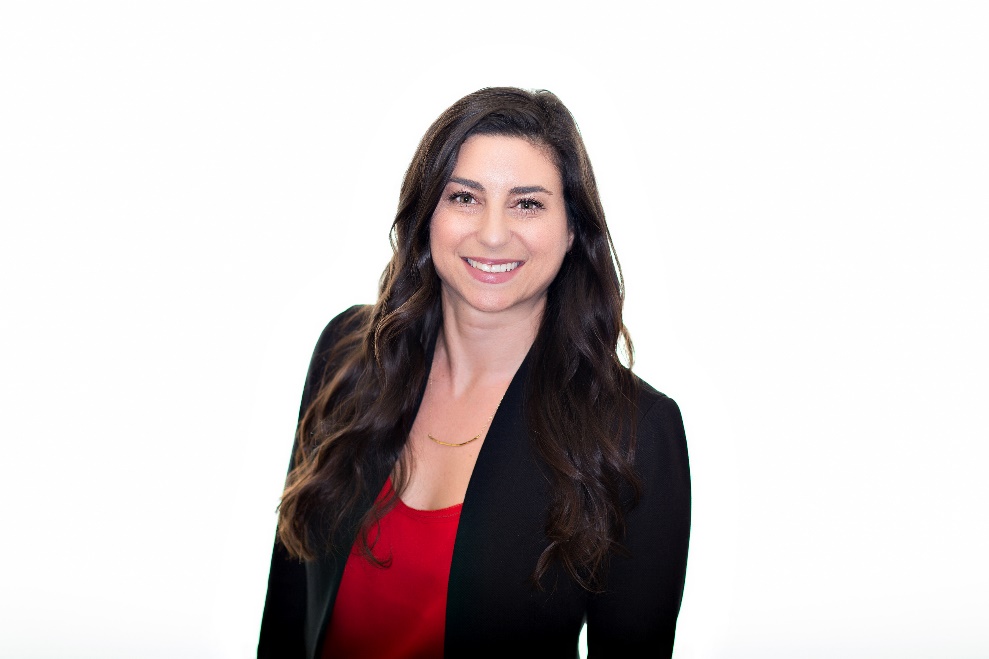 Jennifer (Jenn) most recently served as UCB’s Head of Strategic Partnering and Medical Management Operations focused on leading safety alliance management, strategic partnering, Global and EU clearance, clinical trial registration and disclosure, data transparency and sharing, external funding, external research and collaborations and the medical quality management system. Jenn served on the Raleigh Site Leadership Team for the past five years. Jenn’s leadership led to a number of process improvements, implementation of key strategic partnerships and the development of a collaborative research process to enable UCB’s evidence generation needs. Additionally, Jenn served as the due diligence lead for Development Solutions coordinating with Business Development on potential opportunities to ensure appropriate resourcing, representation, and coordination for decision-making.  Jenn joined UCB in 2016 initially heading the strategic partnering team where her role continued to expand to her most recent role. Prior to joining UCB, Jenn worked in public accounting at Ernst & Young and at GSK in a variety of roles, including global internal audit (GIA), R&D finance, business development transactions and immunology marketing where she was responsible for the brand strategy for healthcare professionals and consumers.  She holds a bachelor of science degree in accounting and financial analysis from North Carolina State University and is a Certified Public Accountant. 